5.1分项报价表（货物类项目）项目编号：襄财询价采购-2020-25项目名称：襄城县王洛镇卫生院彩色多普勒超声诊断系统采购项目（不见面开标）技术参数单位数量产地及厂家序号名称 规格型号单价总价主机DC-40具体参数见技术 台 1 230000.00 230000.00 深圳、深圳迈瑞白皮书元元生物医疗电子股份有限公司1腹部探头 C6-2频率范围把 1 50000.00元 50000.00元 深圳、深圳迈瑞2.0-5.0MHz，最生物医疗电子股份有限公司大扫描角度 722度，最大显示深浅表探头 L13-3170000.00元 70000.00元 深圳、深圳迈瑞生物医疗电子股3份有限公司白皮书心脏探头 P4-2心脏探头：频率 把 1 88000.00元 88000.00元 深圳、深圳迈瑞范围生物医疗电子股份有限公司2.0-4.0MHz4具体参数见技术白皮书合计大写：肆拾叁万捌仟元整小写：438000.00元供应供应医疗器械商贸有限公司责人）或授权代表签字：-53 -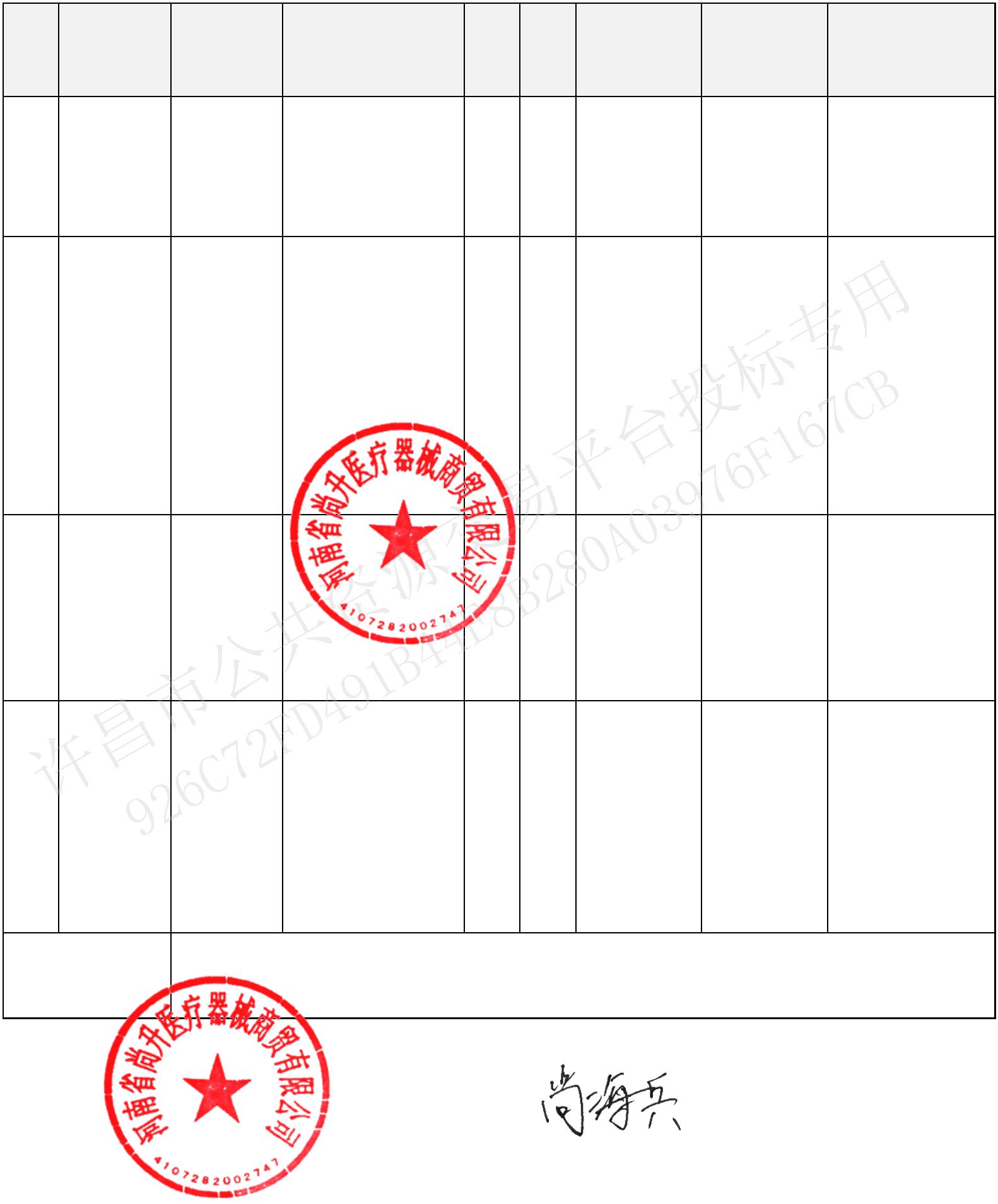 